MOD	RCC/23A6/1РЕЗОЛЮЦИя 9 (Пересм.  г.)Участие стран, в особенности развивающихся стран, 
в управлении использованием спектраВсемирная конференция по развитию электросвязи ( г.),учитывая,а)	что продолжающийся рост спроса на радиочастотный спектр со стороны как существующих, так и новых приложений радиосвязи предъявляет все бóльшие требования к ограниченному ресурсу;b)	что вследствие вложенных в оборудование и инфраструктуры средств часто бывает трудно добиться значительных изменений существующего использования спектра, за исключением долгосрочной перспективы;с)	что рынок являтся движущей силой развития новых технологий для нахождения новых решений проблем развития;d)	что в национальных стратегиях должны учитываться международные обязательства в соответствии с Регламентом радиосвязи;)	что увеличение доступ к спектру можно  с помощью технических нововведений и более широкого совместного использования частот;)	что Сектор радиосвязи МСЭ (МСЭ-R), основываясь на свое, способен предоставлять в глобальном масштабе информацию по технологи радиосвязи и направлениям использования спектра;)	что Сектор развития электросвязи МСЭ (МСЭ-D) способен содействовать участию развивающихся стран в деятельности МСЭ-R и распространять результаты конкретных мероприятий МСЭ-R среди тех развивающихся стран, которые сделают такой запрос;)	что такая информация поможет специалистам по использованию спектра в развивающихся странах разрабатывать собственные национальные среднесрочные или долгосрочные стратегии;)	что такая информация позволит развивающимся странам воспользоваться преимуществами технических исследований в МСЭ-R, в том числе новых подходов к  использовани спектра;)	что в рамках управления использованием спектра одной из наиболее насущных проблем для многих развивающихся стран, в том числе для наименее развитых стран, малых островных развивающихся государств, развивающихся стран, не имеющих выхода к морю, и стран с переходной экономикой, являются трудности, связанные с разработкой методов расчетов платы за использование спектра;)	что региональные, двусторонние и многосторонние соглашения могли бы служить основой для укрепления сотрудничества в области использования радиоспектра;)	что перегруппирование спектра1 могло бы удовлетворить растущий спрос со стороны новых и существующих приложений радиосвязи;)	что контроль за использованием спектра включает эффективное использование оборудования контроля за использованием спектра для поддержки процесса управления использованием спектра, оценку использования спектра в целях планирования использования спектра, предоставление технической поддержки при распределении и присвоении частот и урегулирование случаев вредных помех;)	 опыта управления использованием спектра  повы приемлемост широкополосного доступа в ценовом отношении для групп населения с низким уровнем дохода, в особенности в развивающихся странахпризнавая,а)	что каждое осударство обладает суверенным правом управлять использованием спектра в пределах своей территории;b)	что существует настоятельная потребность в активном участии развивающихся стран в деятельности МСЭ, как это отмечено в Резолюции 5 (Пересм. Дубай, 2014 г.) настоящей Конференции, Резолюции МСЭ-R 7- (Пересм. Женева,  г.) Ассамблеи радиосвязи;с)	что важно учитывать текущую работу в МСЭ-R и МСЭ-D, а также необходимость избегать дублирования деятельности;d)	успешное сотрудничество между МСЭ-R и МСЭ-D по ;е)	значительную поддержку, которую оказало Бюро развития электросвязи при составлении  в поддержку развивающихся стран;f)	успешную разработку "Базы данных по сборам за использование спектра" (Базы данных SF), а также первоначальное составление руководящих указаний и исследований конкретных ситуаций, которые содействуют администрациям в получении информации из Базы данных SF для ее использования при разработке моделей расчета платы, отвечающих потребностям их стран;g)	что в связи со Справочником МСЭ-R по управлению использованием спектра на национальном уровне и Отчетом МСЭ-R SM.2012 были составлены дополнительные руководящие указания, предлагающие различные национальные подходы к плате за управление спектром радиочастот и за использование радиочастот;h)	что в нескольких исследовательских комиссиях МСЭ-проводится большая работа по совместному использованию спектра, которая может иметь последствия для национального управления использованием спектра и может представлять особый интерес для развивающихся стран;i)	что МСЭ-R продолжает обновлять Рекомендацию МСЭ-R SM.1603, в которой содержатся руководящие указания по перераспределению спектра;j)	что в Справочнике МСЭ-R по контролю за использованием спектра приводятся руководящие указания по установке и эксплуатации инфраструктур контроля за использованием спектра, а также по осуществлению контроля за использованием спектра, тогда как в Рекомендации МСЭ-R SM.1139 предписываются административные и процедурные требования к международным системам контроля,принимая во вниманиеa)	пункт  Конвенции МСЭ, в котор определяется цель исследований, проводимых в рамках МСЭ-R;b)	решает1	в течение следующего исследовательского периода подготовить отчет о национальных технических, экономических и финансовых подходах к управлению использованием спектра и контролю за использованием спектра и связанных с этим трудностях, принимая во внимание тенденции развития в управлении использованием спектра, исследования конкретных ситуаций по перераспределению спектра, процессы лицензирования и передовой опыт в области контроля за использованием спектра в различных странах мира, включая рассмотрение новых подходов к совместному использованию спектра;	собирать передовой опыт в области на национальном уровне, поручает Директору Бюро развития электросвязи1	продолжать обеспечивать;4	принять необходимые меры, для того чтобы работа в соответствии с настоящей Резолюцией осуществлялась на шести официальных и рабочих языках Союза,предлагает Директору Бюро радиосвязиобеспечивать продолжение сотрудничества МСЭ-R с МСЭ-D в выполнении настоящей Резолюции.ПРИЛОЖЕНИЕ 1 К РЕЗОЛЮЦИИ 9 (Пересм.  г.)онкретны потребност, связанные с управлением использованием спектраНиже указываются основные виды технической помощи, которые развивающиеся страны ожидают от МСЭ:1	Помощь в повышении осведомленности лиц, ответственных за выработку политики на национальном уровне, относительно важности эффективного управления использованием спектра для экономического и социального развития той или иной страныС учетом реструктуризации сектора электросвязи, появления конкуренции и большого спроса со стороны операторов на частоты, смягчения последствий бедствий и операций по оказанию помощи при бедствиях, необходимости борьбы с изменением климата, эффективное управление использованием спектра стало для государств необходимостью. МСЭ должен играть ключевую роль в повышении осведомленности лиц, ответственных за выработку политики, путем организации предназначенных именно для них специальных семинаров. С этой целью:•	ввиду большого значения, которое приобрели регламентарные органы, МСЭ мог бы включать их в список для периодической рассылки циркуляров, содержащих информацию о различных программах обучения, организуемых Союзом, и создаваемых им учебных модулях;•	МСЭ следует включать специальные модули по управлению использованием спектра в программы собраний (коллоквиумов, семинаров), в которых совместно участвуют представители регламентарных органов и министерств, отвечающих за управление использованием спектра, а также представители частного сектора;•	в пределах имеющихся ресурсов МСЭ должен выделять стипендии для участия наименее развитых стран в таких собраниях.2	Профессиональная подготовка и распространение имеющейся документации МСЭУправление использованием спектра должно соответствовать положениям Регламента радиосвязи, региональным соглашениям, сторонами которых являются администрации, и национальным регламентам. Специалисты по управлению использованием спектра должны быть в состоянии предоставлять пользователям частот соответствующую информацию.Развивающиеся страны хотели бы получить доступ к документам МСЭ-R и МСЭ-D, которые должны быть доступны на шести официальных языках Союза.Развивающиеся страны также хотели бы приобретать соответствующую профессиональную подготовку в форме специализированных семинаров МСЭ с целью оказания помощи специалистам по управлению использованием спектра в тщательном изучении постоянно меняющихся рекомендаций, отчетов и справочников МСЭ-R.МСЭ через свои региональные отделения мог бы создать эффективную систему обеспечения специалистов по управлению использованием спектра информацией в режиме реального времени о существующих и будущих публикациях.3	Оказание помощи в разработке методик для составления национальных таблиц распределения частот и перераспределения спектрааблицы распределения частот служат основой для управления использованием спектра; в них обозначаются обеспечиваемые частотами службы и категории их использования. МСЭ мог бы настоятельно рекомендовать администрациям предоставлять национальные таблицы распределения частот населению и заинтересованным сторонам и содействовать доступу администраций к информации, имеющейся в других странах, в частности посредством установления ссылок между своим веб-сайтом и веб-сайтами администраций, которые составили национальные таблицы распределений частот, открытые для общественности, что позволит развивающимся странам оперативно и своевременно получать информацию о национальных распределениях. МСЭ-R и МСЭ-D могли бы также разработать руководящие указания по составлению упомянутых выше таблиц. Иногда перераспределение спектра необходимо для внедрения новых применений радиосвязи. МСЭ мог бы оказать поддержку в этом отношении, разработав на основе практического опыта администраций и Рекомендации МСЭ-R SM.1603 "Перераспределение спектра как метод управления использованием спектра на национальном уровне" руководящие указания по осуществлению перераспределения спектра.В определенных обстоятельствах Бюро развития электросвязи могло бы предоставлять помощь своих экспертов для составления национальных таблиц распределений частот, а также планирования и осуществления перераспределения спектра по запросам заинтересованных стран.МСЭ-D следует, по мере возможности, включать соответствующие вопросы в региональные семинары по управлению использованием спектра.4	Оказание помощи в организации автоматизированных систем управления использованием частот и контроля за этим процессомЭти системы упрощают выполнение повседневных задач по управлению использованием спектра. Они должны быть способны учитывать местные особенности. Создание эксплуатационных структур позволяет также бесперебойно выполнять административные задачи, распределять частоты, производить анализ и контроль за использованием спектра. МСЭ в соответствии с конкретными особенностями отдельных стран может предоставлять экспертную помощь в определении того, какие технические средства, эксплуатационные процедуры и людские ресурсы необходимы для эффективного управления использованием спектра. Справочник МСЭ-R по компьютерным технологиям управления использованием спектра и Справочник МСЭ-R по контролю за использованием спектра могут предоставить технические руководящие указания по созданию вышеупомянутых систем.МСЭ следует усовершенствовать программное обеспечение "Система управления использованием спектра для развивающихся стран" (SMS4DC), включая его наличие на других официальных языках, а также обеспечивать помощь и подготовку при внедрении этого программного обеспечения в повседневную деятельность администраций по управлению использованием спектра.МСЭ следует предоставлять экспертные рекомендации администрациям развивающихся стран и содействовать участию развивающихся стран в региональной или международной деятельности в области контроля за использованием спектра, по мере необходимости. Если требуется, ему следует также предоставлять стимулы и помощь администрациям в создании региональных систем контроля за использованием спектра.5	Экономические и финансовые аспекты управления использованием спектраМСЭ-D и МСЭ-R могли бы совместно предоставить примеры:а)	нормативно-правовые базы для управленческого учета;b)	руководящие указания по осуществлению такого учета, которые могли бы оказаться очень полезными для определения административных затрат, связанных с управлением использованием спектра, о котором говорится в пункте g) раздела признавая настоящей Резолюции;c)	руководящие указания по методам, используемым для оценки спектра.МСЭ мог бы продолжить разработку механизма, о котором идет речь в пункте 2 раздела  настоящей Резолюции, с тем чтобы развивающиеся страны могли:–	больше узнать о практике других администраций, которая могла бы быть полезной для выработки политики определения сборов за использование спектра, с учетом конкретных условий каждой страны;–	определять, какие финансовые ресурсы должны быть выделены для текущего и инвестиционного бюджетов на цели управления использованием спектра.6	Оказание помощи в подготовке к всемирным конференциям радиосвязи (ВКР) и проведении последующих мер по решениям ВКРПредставление совместных предложений является способом, позволяющим гарантировать, что региональные потребности принимаются во внимание. МСЭ наряду с региональными организациями мог бы обеспечить стимул для создания и использования региональных и субрегиональных подготовительных структур для ВКР.При поддержке региональных и субрегиональных организаций Бюро радиосвязи (БР) могло бы распространять основное содержание решений, принятых этими конференциями, и таким образом внести вклад в создание механизма последующих мер в отношении таких решений на национальном и региональном уровнях.7	Оказание помощи при участии в работе соответствующих исследовательских комиссий МСЭ-R и их рабочих группИсследовательские комиссии играют ключевую роль в подготовке рекомендаций, оказывающих влияние на все сообщество радиосвязи. Необходимо, чтобы развивающиеся страны принимали участие в их работе, с тем чтобы были учтены их конкретные особенности. Для обеспечения эффективного участия этих стран МСЭ мог бы – через свои региональные отделения – помочь в использовании субрегиональной сети, организованной вокруг координаторов, которые отвечают за изучаемые в МСЭ-R Вопросы, а также предоставить финансовую помощь для участия координаторов в собраниях соответствующих исследовательских комиссий МСЭ-R. Назначенные координаторы для различных регионов также должны помочь в удовлетворении необходимых потребностей.8	Переход к цифровому наземному телевизионному радиовещаниюВ настоящее время в большинстве развивающихся стран осуществляется переход от аналогового к цифровому наземному телевизионному радиовещанию. Поэтому существует необходимость предоставления помощи по многим темам, включая планирование частот, сценарии обслуживания и выбор технологий, которые, в свою очередь, все влияют на эффективность использования спектра и на получаемый в результате этого цифровой дивиденд.9	Помощь в определении наиболее эффективных способов использования цифрового дивидендаПосле завершения перехода на цифровое радиовещание у развивающихся стран освободятся некоторые весьма ценные участки спектра, известные как цифровой дивиденд. В настоящее время проводятся различные обсуждения вопроса о том, каким образом следует осуществить оптимальное перераспределение соответствующей части этих полос частот и сделать возможным ее более эффективное использование. Для получения максимального экономического и социального воздействия будет уместным рассмотреть возможные случаи использования, а также примеры передового опыта, имеющиеся в библиотеке МСЭ, и регулярно проводить международные и региональные семинары-практикумы по этому вопросу.	Онлайновое лицензирование использования спектраВ рамках "умного" правительства государственные услуги все чаще предлагаются по мобильным онлайновым платформам. Процесс лицензирования использования спектра также можно автоматизировать, а процесс получения заявок на использование спектра и лицензирования можно проводить в онлайновом режиме и на "умных" устройствах. Развивающимся странам можно предлагать профессиональную подготовку и исследование конкретных ситуаций, с тем чтобы они могли воспользоваться опытом стран, внедривших такие системы.______________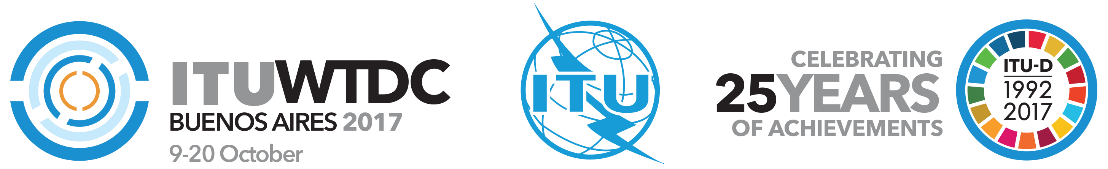 Всемирная конференция по развитию электросвязи 2017 года (ВКРЭ-17)Буэнос-Айрес, Аргентина, 9–20 октября 2017 года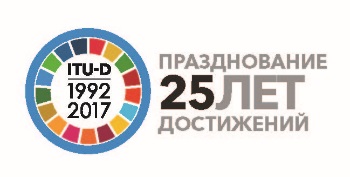 ПЛЕНАРНОЕ ЗАСЕДАНИЕПЛЕНАРНОЕ ЗАСЕДАНИЕПересмотр 1
Документа WTDC-17/23(Add.6)-R6 октября 2017 годаОригинал: русскийГосударства − Члены МСЭ, члены Регионального содружества в области связи (РСС)Государства − Члены МСЭ, члены Регионального содружества в области связи (РСС)Государства − Члены МСЭ, члены Регионального содружества в области связи (РСС)Проект пересмотра Резолюции 9 ВКРЭ – Участие стран, в особенности развивающихся стран, в управлении использованием спектраПроект пересмотра Резолюции 9 ВКРЭ – Участие стран, в особенности развивающихся стран, в управлении использованием спектраПроект пересмотра Резолюции 9 ВКРЭ – Участие стран, в особенности развивающихся стран, в управлении использованием спектраПриоритетная область:	−	Резолюции и РекомендацииРезюмеОсновная цель Резолюции 9 состоит в том, чтобы усовершенствовать участие развивающихся стран в деятельности МСЭ-R по вопросам управления использованием спектра, распространения результатов исследований МСЭ-R и лучших практик управления использованием спектра, с тем чтобы удовлетворить потребности развивающихся стран и подготовить соответствующие рекомендации.Резолюция 9 обеспечивает возможность разработки программного обеспечения для развивающихся стран по автоматизации процессов управления использованием спектра и позволяет БР и БРЭ оказывать практическую помощь по разработке и поддержанию Таблицы распределения полос радиочастот, национальный регистр радиочастот, а также по проведению координации, регистрации и заявления частотных присвоений в соответствии с требованиями Регламента радиосвязи.Предложения, представленные в данном документе, направлены на повышение эффективности действий, осуществляемых БР и БРЭ, а также исследовательских комиссий МСЭ-R и МСЭ-D для достижения основных целей данной Резолюции. В этой связи предлагается усилить роль финансовых и организационных мер, а также исключить дублирование деятельности МСЭ-R и МСЭ-D в отношении проводимых исследований в ответ на специфические запросы развивающихся стран по вопросам управления использования спектром путем уточнения задач органов, участвующих в реализации Резолюции.В документе также предлагаются редакционные правки для улучшения читаемости и понимания текста Резолюции 9.Ожидаемые результатыВКРЭ-17 предлагается рассмотреть и одобрить прилагаемые изменения Резолюции 9 (Пересм. Дубай, 2014 г.).Справочные документыРезолюция 9 (Пересм. Дубай, 2014 г.).Приоритетная область:	−	Резолюции и РекомендацииРезюмеОсновная цель Резолюции 9 состоит в том, чтобы усовершенствовать участие развивающихся стран в деятельности МСЭ-R по вопросам управления использованием спектра, распространения результатов исследований МСЭ-R и лучших практик управления использованием спектра, с тем чтобы удовлетворить потребности развивающихся стран и подготовить соответствующие рекомендации.Резолюция 9 обеспечивает возможность разработки программного обеспечения для развивающихся стран по автоматизации процессов управления использованием спектра и позволяет БР и БРЭ оказывать практическую помощь по разработке и поддержанию Таблицы распределения полос радиочастот, национальный регистр радиочастот, а также по проведению координации, регистрации и заявления частотных присвоений в соответствии с требованиями Регламента радиосвязи.Предложения, представленные в данном документе, направлены на повышение эффективности действий, осуществляемых БР и БРЭ, а также исследовательских комиссий МСЭ-R и МСЭ-D для достижения основных целей данной Резолюции. В этой связи предлагается усилить роль финансовых и организационных мер, а также исключить дублирование деятельности МСЭ-R и МСЭ-D в отношении проводимых исследований в ответ на специфические запросы развивающихся стран по вопросам управления использования спектром путем уточнения задач органов, участвующих в реализации Резолюции.В документе также предлагаются редакционные правки для улучшения читаемости и понимания текста Резолюции 9.Ожидаемые результатыВКРЭ-17 предлагается рассмотреть и одобрить прилагаемые изменения Резолюции 9 (Пересм. Дубай, 2014 г.).Справочные документыРезолюция 9 (Пересм. Дубай, 2014 г.).Приоритетная область:	−	Резолюции и РекомендацииРезюмеОсновная цель Резолюции 9 состоит в том, чтобы усовершенствовать участие развивающихся стран в деятельности МСЭ-R по вопросам управления использованием спектра, распространения результатов исследований МСЭ-R и лучших практик управления использованием спектра, с тем чтобы удовлетворить потребности развивающихся стран и подготовить соответствующие рекомендации.Резолюция 9 обеспечивает возможность разработки программного обеспечения для развивающихся стран по автоматизации процессов управления использованием спектра и позволяет БР и БРЭ оказывать практическую помощь по разработке и поддержанию Таблицы распределения полос радиочастот, национальный регистр радиочастот, а также по проведению координации, регистрации и заявления частотных присвоений в соответствии с требованиями Регламента радиосвязи.Предложения, представленные в данном документе, направлены на повышение эффективности действий, осуществляемых БР и БРЭ, а также исследовательских комиссий МСЭ-R и МСЭ-D для достижения основных целей данной Резолюции. В этой связи предлагается усилить роль финансовых и организационных мер, а также исключить дублирование деятельности МСЭ-R и МСЭ-D в отношении проводимых исследований в ответ на специфические запросы развивающихся стран по вопросам управления использования спектром путем уточнения задач органов, участвующих в реализации Резолюции.В документе также предлагаются редакционные правки для улучшения читаемости и понимания текста Резолюции 9.Ожидаемые результатыВКРЭ-17 предлагается рассмотреть и одобрить прилагаемые изменения Резолюции 9 (Пересм. Дубай, 2014 г.).Справочные документыРезолюция 9 (Пересм. Дубай, 2014 г.).